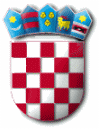 Na temelju članka 5. Odluke o zakupu javnih površina („Službene novine Primorsko-goranske županije“ broj 10/19 i 9/21), Odluke o lokacijama za zakup javnih površina (KLASA: 080-02/21-01/01, URBROJ: 2142-02-02/1-21-5 od 5. veljače 2021. godine) raspisuje seJ A V N I    N A T J E Č A Jza zakup javnih površina i terasaPrikupljaju se ponude za zakup javnih površina na sljedećim lokacijama:Na lokaciji „uz Trg Zahvalnosti“, dio z.č. 8509 k.o. Punat, određuje se 1 (jedno) prodajno mjesto sa štandom (max 2 m2) za prodaju autohtonih hrvatskih proizvoda iz kućne radinosti s početnom zakupninom od 1.700,00 kuna,Javna površina daje se u zakup na razdoblje od 5 godina.Na lokaciji „ispred Lučke ispostave“, dio z.č. 8514/1 k.o. Punat, određuju se prodajna mjesta s početnom zakupninom prema vrsti ponude: 3 (tri) prodajna mjesta sa štandom za prodaju domaćih autohtonih proizvoda obiteljskih poljoprivrednih gospodarstava, unikatnog nakita, ručnih radova, balona ili slatkiša, zaštitnih maski, sredstava za dezinfekciju i rukavica (2 m2) s početnom zakupninom u iznosu od 4.000,00 kuna/prodajno mjesto.1 (jedno) prodajno mjesto za prodaju knjiga (jedno) prodajno mjesto (max 3m2) s početnom zakupninom od 3.000,00 kuna,    Javne površine daju se u zakup na razdoblje od 5 godina.Na lokaciji „Punćale“, dio z.č. 8516/6 k.o. Punat, određuju se prodajna mjesta s početnom zakupninom prema vrsti ponude:1 (jedno) prodajno mjesto za prodaju palačinki (2 m2) s početnom zakupninom od 9.000,00 kuna,1 (jedno) prodajno mjesto za prodaju plodina i kokica (2 m2) s početnom zakupninom od 12.000,00 kuna,1 (jedno) prodajno mjesto za prodaju fritula (2 m2) s početnom zakupninom od 10.000,00 kuna,1 (jedno) prodajno mjesto za prodaju šećerne vate (2 m2) s početnom zakupninom od 8.000,00 kuna.Javne površine daju se u zakup na razdoblje od 3 godine.Na lokaciji „Pod gušternu uz dječje igralište“, dio z.č. 9136/2 k.o. Punat, određuju se 1 (jedno) prodajno mjesto za iznajmljivanje skutera (površina jednog parkirnog mjesta, maksimalno 4 – 5 skutera) s početnom zakupninom od 4.000,00 kuna.Javna površina daje se u zakup na razdoblje od 5 godina.Na lokaciji „Pod gušternu uz dječje igralište“, dio z.č. 9136/2 k.o. Punat, određuju se 1 (jedno) mjesto za prodaju meda, maslinovog ulja i smokava (2.5 m2) – uz kružni tok u ulici Obala, s početnom zakupninom od 4.400,00 kunaJavna površina daje se u zakup na razdoblje od 5 godina.Na lokaciji „Pod gušternu uz dječje igralište“, dio z.č. 9136/2 k.o. Punat, na šetnici, određuju se 3 (tri) prodajna mjesta za prodaju autohtonih hrvatskih proizvoda (max 2 m2 ) s početnom zakupninom od 4.400,00 kuna.Javna površina daje se u zakup na razdoblje od 5 godina. Na lokaciji „Pod gušternu – plato ispod autobusnog stajališta uz ulicu Obala“, dio z.č. 8514/6 i dio 8514/9 k.o. Punat, određuju se prodajna mjesta s početnom zakupninom prema vrsti ponude: 1 (jedno) prodajno mjesto za prodaju slika (pano 3 x 2 m)               3.500,00 kuna,1 (jedno) prodajno mjesto za oslikavanje tijela (2.5 m2)                    4.000,00 kuna,       1 (jedno) prodajno mjesto za prodaju posebnog unikatnog nakita      (2,5 m2)                                                                                            3.500,00 kuna,2 (dva) prodajna mjesta za prodaju ručnih radova (cvijeće, decopage, keramika i sl.), suvenira, dekorativnih predmeta i autohtonih ručnihradova (2,5 m2)	                                                                              3.500,00 kuna/                                                                                                    prodajno mjesto,1 (jedno) prodajno mjesto za prodaju balona i slatkiša (2,5 m2)	        1.500,00 kuna.                   Javne površine daju se u zakup na razdoblje od 5 godina.  Na prostoru „zelene tržnice“, dio z.č. 8485/1 k.o. Punat, određuje se po 1 (jedno) prodajno mjesto s početnom zakupninom prema vrsti ponude:Prodaja cvijeća (3 m2)        		                                            3.000,00 kuna,Prodaja voća i povrća (3 m2)	     	                                            3.000,00 kuna,Prodaja tekstila u periodu od 15.9.-1.5.	(10m2)	                                2.500,00 kuna.                  Javne površine daju se u zakup na razdoblje od 5 godina.Na lokaciji u naselju Stara Baška, na području uz lučicu, utvrđuju se po 1 (jedno) prodajno mjesto s početnom zakupninom po vrsti ponude:Prodaja plažnih rekvizita (štand 2 m²)                                              3.500,00 kuna,Prodaja proizvoda obiteljskih poljoprivrednih       gospodarstava (štand 2 m2)                                                               2.500,00 kuna,Prodaja autohtonih proizvoda (štand 2 m²)                                         1.200,00 kuna.              Javne površine daju se u zakup na razdoblje od 5 godina.Na lokaciji „Pod gušternu uz dječje igralište – uz šetnicu“, dio 9136/1 k.o. Punat, određuje se 1(jedno) prodajno mjesto s kioskom za prodaju autohtonih proizvoda, suvenira iz kućne radinosti, plažnog asortimana, unikatnog nakita te drugih proizvoda od lokalnog, regionalnog i nacionalnog značaja s početnom zakupninom od 30.000,00 kuna.Javna površina daje se u zakup na razdoblje od 2 godine.Prikupljaju se ponude za zakup javnih površina- terasa za obavljanje ugostiteljske djelatnosti na sljedećoj lokaciji:Terasa 2 (dio z.č. 8514/1 k.o. Punat), površine 25,08 m², s početnom zakupninom od 400,00 kn/m² odnosno ukupno 10.032,00 kuna, sukladno skici koja se nalazi u privitku ovog Natječaja.Terasa 3 (dio z.č. 8514/1) površine 26,28 m2, s početnom zakupninom od 400,00 kn/m² odnosno ukupno 10.512,00 kuna, sukladno skici koja se nalazi u privitku ovog Natječaja.            Javne površine daju se u zakup na razdoblje od 5 godina.	Za lokacije za zakup javnih površina pod rednim brojem II. podtočka 2. do IX. predviđeni su štandovi u vlasništvu zakupnika čiji izgled mora biti usklađen s Odlukom o postavi urbane opreme na području Općine Punat („Službene novine Primorsko-goranske županije“ br. 42/18 i 34/19) i na čiji izgled zakupnik mora ishoditi suglasnost Jedinstvenog upravnog odjela.	Ponuditelji koji se natječu za prodajno mjesto pod rednim brojem X. ovog natječaja, izlaganje asortimana dužni su organizirati unutar kioska, od čega na max. 30 % prodajnog prostora može biti izložen plažni asortiman.OPĆI UVJETI JAVNOG NATJEČAJA:            Ponuda za sudjelovanje u natječaju mora sadržavati:Naziv (ime i prezime) i adresu/sjedište ponuditelja, OIB te telefonski broj odgovorne osobe ponuditelja,Presliku rješenja o upisu u sudski registar ili obrtnice, iz kojih je vidljiva registracija za obavljanje djelatnosti koja je predmet natječaja,Lokaciju i mjesto za koju se ponuditelj natječe,Visinu ponuđene zakupnine,Dokaz o izvršenoj uplati jamstvenog pologa u visini od 10% početnog iznosa zakupnine iz natječaja, na žiro račun Općine Punat IBAN:HR8724020061836000009, poziv na broj 68  5738-OIB uplatitelja, s naznakom uplate – „Polog za sudjelovanje na natječaju za zakup javnih površina“,Broj žiroračuna za povrat jamstvenog pologa.                Pravo podnošenja ponuda imaju sve fizičke i pravne osobe registrirane za djelatnost iz javnog natječaja.              Ponuditelji koji se natječu, moraju po svim osnovama imati podmirene dospjele obveze prema Općini Punat do trenutka otvaranja ponuda.             Ponuditelji su dužni uplatiti jamstveni polog u visini od 10% od početnog iznosa zakupnine u korist Proračuna Općine Punat te dostaviti dokaz o izvršenoj uplati. Uplaćeni jamstveni polog uračunat će se najpovoljnijem ponuditelju u zakupninu,  a ponuditelju koji ne uspije u natječaju uplaćeni polog vratit će se u roku od 15 (petnaest) dana od dana donošenja odluke o izboru najbolje ponude. Ukoliko najpovoljniji ponuditelj odustane od ponude, odnosno ne pristupi sklapanju ugovora ili ne uplati ponuđeni iznos u roku od 15 dana od dana sklapanja ugovora, uplaćeni polog mu se neće vratiti.Mjerila i način odabira najpovoljnije ponude:	Najpovoljnijom ponudom smatrat će se ponuda koja uz ispunjenje uvjeta iz Natječaja sadrži i najviši iznos ponuđene zakupnine.	U slučaju da dva ili više ponuditelja za isto mjesto dostave identične ponude, organizirat će se usmeno nadmetanje o čemu će ponuditelji dobiti pisani poziv o vremenu i mjestu njenog održavanja. 	Iznos zakupnine plaća se u roku od 15 dana od dana sklapanja ugovora.	U slučaju da najpovoljniji ponuditelj odustane od ponude, najpovoljnijim ponuditeljem, u smislu ovog natječaja postaje ponuditelj koji je na natječaju ponudio sljedeći po visini iznos zakupnine.Ostalo:	Ponude se dostavljaju u zatvorenoj omotnici s naznakom«NE OTVARATI- za natječaj javnih površina»na adresu:OPĆINA PUNATPovjerenstvo za provedbu javnog natječajaNovi put 2, 51521 PUNAT	Ponude se predaju neposredno na urudžbeni zapisnik ili putem pošte preporučenom pošiljkom, a krajnji rok za dostavu ponuda je 29 (dvadesetdevet) dana od dana objave obavijesti o raspisanom natječaju u „Novom listu“ do 15,00 sati neovisno o načinu dostave, odnosno do 31. svibnja 2021. godine. Obavijest o raspisanom natječaju objavit će se u „Novom listu“ dana 2. svibnja 2021. godine, a tekst natječaja na oglasnim pločama i Internet stranici Općine Punat. Ponude koje pristignu 31. svibnja 2021. godine nakon 15,00 sati neovisno o načinu dostave smatraju se zakašnjelima.	Nepotpune, neodređene i nepravovremene ponude, kao i ponude kojima je iznos zakupnine manji od onog određenog u početnoj cijeni neće se razmatrati.	Nepotpuna ponuda je ona koja ne sadrži sve priloge koji se traže po natječaju.	Ukoliko se prilikom otvaranja ponuda utvrdi da ponuditelj nema podmirene sve obveze prema Općini Punat, njegova ponuda biti će odbačena kao nepravilna.	Zakupodavac ima pravo odustati od zakupa u svako doba prije potpisivanja ugovora o zakupu.Javno otvaranje ponuda izvršit će Povjerenstvo za provedbu javnog natječaja dana 1. lipnja 2021. godine u 12:30 sati, u Maloj sali Narodnog doma u Puntu, Novi put 2.Sve dodatne obavijesti mogu se dobiti u Jedinstvenom upravnom odjelu Općine Punat ili na telefon 051/855-691.  PROČELNICA         								         Ivana Svetec, dipl.iur.R E P U B L I K A   H R V A T S K APRIMORSKO – GORANSKAŽUPANIJAOPĆINA PUNATJEDINSTVENI UPRAVNI ODJELKLASA: 372-03/21-01/01URBROJ: 2142-02-03/5-2-21-5Punat, 30. travnja 2021. godine